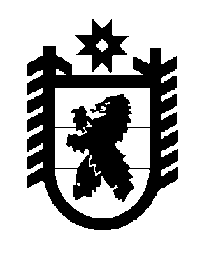 Российская Федерация Республика Карелия    ПРАВИТЕЛЬСТВО РЕСПУБЛИКИ КАРЕЛИЯПОСТАНОВЛЕНИЕот 16 июля 2012 года № 223-Пг. Петрозаводск О внесении изменения в Положение о Государственном комитете Республики Карелия по управлению государственным имуществом и размещению заказов для государственных нуждПравительство Республики Карелия п о с т а н о в л я е т:Внести в абзац второй пункта 1 Положения о Государственном коми-тете  Республики Карелия по управлению государственным имуществом и размещению заказов для государственных нужд, утвержденного постановлением Правительства Республики Карелия от 25 ноября 2010 года № 274-П "Об утверждении Положения о Государственном комитете  Республики Карелия по управлению государственным имуществом и размещению заказов для государственных нужд" (Собрание законода- тельства Республики Карелия, 2010, № 11, ст.1476; 2011, № 9, ст.1454;                № 12, ст.2082; Карелия, 2012, 29 марта; 3 мая), изменение, изложив его в следующей редакции:  "уполномоченным на осуществление  функций  по размещению  заказов  для государственных заказчиков – органов исполнительной власти Республики Карелия, за исключением указанных в пункте 4 постановления Правительства Республики Карелия от 20 июня 2012 года № 191-П "Вопросы органов исполнительной власти Республики Карелия", государственных казенных учреждений Республики Карелия и иных заказчиков – государственных бюджетных учреждений Республики Карелия, указанных в пункте 2 Порядка взаимодействия Государственного комитета Республики Карелия по управлению государственным имущест-вом и размещению заказов для государственных нужд и государственных заказчиков, утвержденного постановлением Правительства Республики Карелия от 29 июня 2012 года № 201-П "О Порядке взаимодействия Государственного комитета  Республики Карелия по управлению государственным имуществом и размещению заказов для государст-венных нужд и государственных заказчиков", если иное не установлено законодательством Российской Федерации и Республики Карелия, за исключением подписания государственных контрактов, гражданско-правовых договоров государственных бюджетных учреждений Республики Карелия на поставки товаров, выполнение работ, оказание услуг для государственных нужд, нужд государственных бюджетных учреждений Республики Карелия;".            Глава Республики  Карелия                                                            А.П. Худилайнен